De huidige tijd kenmerkt zich door een overvloed aan informatie die op eenvoudige wijze bereikbaar is. Sommige beelden en programma’s zijn ongeschikt voor kinderen; hierbij denken we aan bepaalde uitingen van geweld, seks en racisme. 
Leerlingen moeten leren daar mee om te gaan; als school begeleiden wij leerlingen hierin  door aandacht  te besteden aan de vragen: “Wat is goed en wat niet, wat kan en wat niet”. Leerlingen oefenen deze vaardigheden met behulp van b.v. Diploma Veilig Internet (of een andere methode), waarbij de leerkracht structureel werkt aan het verbeteren van de Social Media-vaardigheden van de leerlingen.De gedragscode in dit document legt vast hoe wij als school willen omgaan met gewenst en ongewenst gedrag op het gebied van gebruik van internetfaciliteiten en computers. Omdat dit aparte ‘privacy’ regels zijn laten wij deze regels apart ondertekenen door ouders en leerlingen. (Vanaf groep 5, bij voorkeur tijdens een ouderavond of oudergesprek)  Indien de gedragscode grote aanpassingen ondergaat, worden de ouders hiervan op de hoogte gesteld middels de nieuwsbrief van de school. De groepsleerkrachten van de bovenbouw bespreken elk jaar opnieuw de regels met de leerlingen, zodat iedereen weer weet waar hij/zij aan toe is. Deze algemene afspraken worden op een vaste plek in het lokaal opgehangen en gepubliceerd op de website van de school. Ouders ontvangen op verzoek een kopie van de regels.Algemene aanpakLeerlingen leren op school onder begeleiding op verantwoorde wijze omgaan met Social Media en Internet. In de bovenbouw wordt jaarlijks aandacht besteed aan de ontwikkelingen en  risico’s. Dit gebeurt onder begeleiding van de leerkracht. Handige hulpmiddelen voor de leerkracht zijn o.a.: Diploma Veilig Internet of mediaopvoeding.nl. Een andere mogelijkheid is deelname aan de “Week voor Mediawijsheid”. De iCoach zal de leerkrachten informeren over nieuwe methodes omtrent Mediawijsheid. Leerlingen mogen beperkt gebruik maken van eigen devices zoals smartphones en tablets. Het gebruik hiervan staat in dienst van het onderwijs. De regels omtrent de toepassing worden door de leerkracht bepaald in samenspraak met het MT en het team. Afspraken met leerlingenIn de bijlage staan de afspraken die de leerkracht jaarlijks maakt met de leerlingen. Deze afspraken geven weer hoe ons algemeen beleid zich vertaalt in concrete regels voor leerlingen. Vanaf groep 5 tekent de leerling jaarlijks hiervoor.Een kopie van deze afspraken wordt zichtbaar opgehangen bij de computer. Controle en handhavingBij regels hoort ook controle en handhaving. Hierbij dienen wij als school rekening te houden met het recht van het kind op privacy. Dit betekent dat wij onder normale omstandigheden geen kennisnemen van mails of andere bestanden van kinderen die als privé bedoeld zijn. In uitzonderlijke situaties, zoals bij pesterijen of concreet vermoeden van strafbare feiten, heeft de school het recht  om de door de school beschikbaar gestelde mailboxen en op haar systemen opgeslagen bestanden van de leerlingen in te kunnen zien en te kunnen controleren. De betrokken leerkracht of systeembeheerder zal daarbij strikte vertrouwelijkheid in acht nemen voor niet-relevante informatie. Informatie zal niet worden gewist zonder toestemming van de ouders. De school zal geen toegang eisen tot privémailboxen van leerlingen, maar kan in de genoemde uitzonderlijke situaties wel eisen dat de leerling informatie (zoals foto’s of teksten) verwijdert van bijvoorbeeld een Facebook profiel of uit de mobiele telefoon. Wij denken hierbij bijvoorbeeld aan een zonder toestemming gemaakte foto of een aanstootgevende tekst.Monitoren van internet- en e-mailgebruikDe school kan filters installeren om ongewenst geachte websites en internetdiensten te blokkeren.Sancties bij overtredingenWaarschuwingenBij overtreding van de bovenstaande regels krijgt de betrokken leerling een waarschuwing van de groepsleerkracht. Bij overtreding ten aanzien van de regel over mobiele telefoons en tablets kan de groepsleerkracht het device innemen voor de rest van de dag. De leerkracht zal het device op een veilige plaats bewaren. De leerkracht zal niet zelf toegang tot opgeslagen informatie zoeken tenzij de leerling of diens ouders daar toestemming voor verlenen.Tijdelijke ontzeggingWanneer voor een tweede maal binnen 90 dagen een overtreding plaatsvindt, vindt een gesprek met de ouders en de leerling plaats en worden afspraken over ontzegging genomen. De ouders worden hiervan op de hoogte gebracht door de groepsleerkracht. Duur en omvang van de ontzegging zullen door de groepsleerkracht worden vastgesteld op basis van de aard van de overtreding. Bij een overtreding van de regels over beeldgebruik, begaan met het mobiele device, kan de groepsleerkracht het device  in beslag nemen en eisen dat het kind of een van de ouders de betreffende beelden wist. De leerkracht mag in dit geval controleren of dit ook echt gebeurd is.Langdurige ontzeggingBij een derde overtreding kan de leerling de toegang tot het internet voor langere tijd (zelfs voor de rest van het schooljaar) worden ontzegd. Duur en omvang van de ontzegging zullen door de schoolleider worden vastgesteld op basis van de aard van de overtreding. Ook in dit geval worden de ouders hiervan, indien mogelijk dezelfde dag, telefonisch of mondeling door de groepsleerkracht op de hoogte gebracht. Tevens worden de ouders schriftelijk, middels een brief van de schoolleiding, van dit besluit op de hoogte gesteld. Ernstige overtredingenAls de leerling een bericht plaatst op internet of per e-mail verstuurt dat in ernstige mate ontoelaatbaar is (opruiend, hatelijk, onsmakelijk etc.), of de wet overtreedt (bijvoorbeeld door valse beschuldigingen te doen), zal de groepsleerkracht direct contact opnemen met de ouders en de schoolleider. Bij een vermoeden van strafbare feiten kan de schoolleider besluiten contact op te nemen met bureau HALT of de politie. De betreffende informatie wordt geprint en wordt, evenals de digitale kopie, bewaard als potentieel bewijsmateriaal. De ouders krijgen een kopie van dit materiaal en worden tijdig geïnformeerd over de stappen die de school van plan is te nemen. Daarbij zal de school de reactie van de ouders meewegen. Let op: het adres waar een e-mail vandaan komt is te vervalsen, dus de werkelijke afzender kan zijn/haar identiteit onder een andere naam verborgen houden. De school zal hiermee rekening houden en geen sancties opleggen als niet afdoende vaststaat dat de betrokken leerling daadwerkelijk de afzender is. Internet en e-mailgebruik medewerkers KSUBIJLAGE Leerlingen en InternetAlgemene afsprakenIk spreek met mijn meester of juf af wanneer en hoe lang ik op internet mag en  welke programma’s ik mag gebruiken. Ik zet mijn mobiele telefoon of tablet tijdens de les op stil en gebruik deze dan ook niet, tenzij  mijn  meester of juf heeft gezegd dat het mag. Ik gebruik internet alleen voor mijn leeractiviteiten. Tijdens de les ga ik niet op websites die niets met de les of school te maken hebben. Ook gebruik ik geen andere programma’s (zoals WhatsApp) die niets met de les of school te maken hebbenIk ga direct naar de meester of juf als ik op internet vervelende informatie tegenkom.Ik houd wachtwoorden geheim.Ik maak in school geen kwetsende of beledigende opmerkingen, voorstellingen of materialen en plaats deze ook niet op het internet.Ik reageer niet op gemene, valse of vervelende berichten. Als ik deze berichten krijg, waarschuw ik meteen mijn meester of juf zodat hij/zij hiertegen maatregelen kan treffen.Ik zal niet opzettelijk het netwerk of werk van anderen op de computer beschadigen.Ik geloof niet alles wat ik op het internet zie of lees; bij twijfel vraag ik de meester of juf om de juistheid van de informatie te controleren.Afspraken over privacyIk zal alleen mijn voornaam gebruiken op internet. Ik geef aan vreemden op het internet geen persoonlijke gegevens zoals huis- adressen, telefoonnummers, mijn eigen e-mailadres.De persoonlijke gegevens van anderen deel ik niet op het internet.Ik zal nooit zonder toestemming foto’s of filmpjes maken en op het internet plaatsen van klasgenoten, medeleerlingen of de meester/juf.  Als de meester of juf het vraagt, laat ik zien welke foto’s of filmpjes ik heb gemaakt van klasgenoten of anderen. Als die beelden ongepast zijn, wis ik ze direct. Ik geef nooit toestemming aan iemand, die ik op het internet ben tegengekomen, om mij in het echt te ontmoeten, behalve als mijn ouders, meester of juf hiervoor toestemming hebben gegeven.Ik zal personen die ik op het internet ben tegen gekomen, geen foto's van mijzelf toesturen.. Afspraken over websitesIk mag niet op sites die pornografische, haatdragende, aanstootgevende, discriminerende of extremistische informatie bevatten. Mocht dit per ongeluk toch gebeuren dan sluit ik direct de site.Ik gebruik bij het werken met een zoekmachine normale woorden (zoektermen). Ik gebruik geen woorden die te maken hebben met grof woordgebruik, seks of geweld. Bij twijfel overleg ik met de meester of juf. Ik bezoek geen internetsites die niks met school te maken hebben.Afspraken over e-mailenIk reageer niet op gemene, valse of vervelende berichten. Het is niet mijn schuld dat sommige mensen zich niet weten te gedragen. Als ik zulke berichten krijg waarschuw ik meteen mijn leerkracht of ouders, zodat die op hun beurt de systeembeheerder  kunnen verzoeken hiertegen maatregelen te nemen.Ontvang ik een e-mail van iemand die ik niet ken, meld ik dit aan mijn juf of meester. Voor privéberichten gebruik ik mijn eigen mailaccount. Dit mailaccount zal ik tijdens de les niet openen. Ik zal geen kettingbrieven of e-mailberichten met een dreigende inhoud doorsturen, ook niet als ze zeggen bedoeld te zijn als grap.Ik antwoord niet op reclamemail, omdat de kans groot is dat ik er nog meer ontvang als ik het wel doe. Als ik mail ontvang afkomstig van mensen die ik niet ken of met onderwerp-titels die ik niet snap, dan verwijder ik het bericht en leeg de e-mail prullenbak.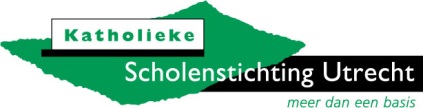 Protocol Internetgebruik leerlingenInleidingUitgangspuntenVerwante documenten